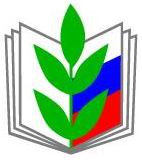 Профсоюз работников народного образования и наукиРоссийской ФедерацииХВОЙНИНСКАЯ МЕСТНАЯ ОРГАНИЗАЦИЯ ПРОФСОЮЗАСОВЕТПОСТАНОВЛЕНИЕ_________________________________________________________________08.февраля  2019 г.                                                № _1_О созыве очередной отчётно -выборной конференции местной организации ПрофсоюзаВ связи с истечением в 2019 году полномочий руководящих органов местной организации Профсоюза и в соответствии с постановлением Совета Новгородской областной организации Профсоюза от 13.12. 2018г. № 16-4 Совет Хвойнинской  районной организации Профсоюза ПОСТАНОВЛЯЕТ:1. Созвать очередную конференцию Хвойнинской  районной организации Профсоюза  22.03.2019 г. Установить общую численность делегатов на конференцию Хвойнинской  районной организации Профсоюза в количестве 23 человек. 2. Внести на рассмотрение отчетно-выборной конференции Хвойнинской  районной организации Профсоюза следующие вопросы:Отчет о работе совета Хвойнинской  районной организации Профсоюза за период с 2014 по 2019 год и задачи Хвойнинской  районной организации Профсоюза на новый отчетный период.Отчет о работе контрольно-ревизионной комиссии.О прекращении полномочий выборных профсоюзных органов организации.О выборах председателя Хвойнинской  районной организации ПрофсоюзаО выборах совета Хвойнинской  районной организации ПрофсоюзаО формировании Президиума Хвойнинской  районной организации Профсоюза.О выборах контрольно-ревизионной комиссии.О выборах делегатов на конференцию Новгородской областной    организации профсоюза работников народного образования и науки РФ.О делегировании представителей в состав Совета Новгородской областной    организации профсоюза работников народного образования и науки РФ.3. Установить норму представительства на конференцию Хвойнинской  районной организации Профсоюза 1 один делегат от 5 членов Профсоюза. 4. Предоставить право первичным организациям Профсоюза с численностью менее 5 человек избрать на конференцию по одному делегату.5. В соответствии с нормой представительства утвердить общий количественный состав делегатов по каждой первичной профсоюзной организации (приложение 1). 6. Первичным профсоюзным организациям осуществить в срок до 01.03.2019 избрание делегатов на конференцию Хвойнинской  районной организации Профсоюза на отчетно-выборных собраниях первичных профсоюзных организаций. 7. Внести предложение на районную отчётно-выборную конференцию об избрании Совета Хвойнинской  районной организации Профсоюза в количестве  11  человек и в соответствии со ст. 14 (п. 5.2) Устава Профсоюза установить следующий порядок избрания (формирования) персонального состава Совета: 1 человек избирается по принципу прямого делегирования, по одному представителю от первичных профсоюзных организаций.8. Принять к сведению, что в соответствии со ст. 14 (п. 5.6.) Устава Профсоюза председатель и заместитель председателя Хвойнинской  районной организации Профсоюза входят в состав Совета по должности.9. Поручить Президиуму Хвойнинской  районной организации Профсоюза в срок до 01.03.2019  г. осуществить сбор и обобщение предложений первичных организаций Профсоюза по кандидатурам на должность Председателя Хвойнинской  районной организации Профсоюза и проинформировать Совет местной организации Профсоюза на очередном заседании.10. Комитетам первичных профсоюзных организаций обеспечить своевременное избрание делегатов на отчетно-выборную конференцию Хвойнинской  районной организации Профсоюза, делегирование представителей в новый состав Совета Хвойнинской  районной организации Профсоюза, выдвижение кандидатур на должность Председателя Хвойнинской  районной организации Профсоюза. 11. Предложить отчётно-выборной конференции избрать контрольно-ревизионную комиссию Хвойнинской  районной организации Профсоюза в количестве 3 человек непосредственно на конференции.12. Поручить Совету  местной организации Профсоюза в срок до 20.02.2019 года подготовить проект доклада «Отчет о работе комитета местной организации профсоюза за период с 2014 по 2019 годы и задачи организации Профсоюза на новый отчетный период» и внести его на утверждение очередного Пленарного заседания Совета Хвойнинской  районной организации Профсоюза.13. Предложить контрольно-ревизионной комиссии подготовить отчет о работе за период с 2014 по 2019 годы. 14. Комитетам первичных профсоюзных организаций:представить в срок до 12.02.2019г.  в совет Хвойнинской  районной организации Профсоюза данные о дате и месте проведения отчетно-выборного профсоюзного собрания;в течение 7 дней после завершения отчетно-выборного собрания представить выписки из постановлений и анкеты на делегатов конференции Хвойнинской  районной организации Профсоюза.15. Контроль  выполнения постановления возложить на Президиум и Председателя Хвойнинской  районной организации Профсоюза  Е.В. Плутахину.  Председатель Хвойнинской  районной организации Профсоюза __________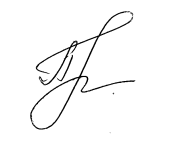 Приложение 1к постановлению советаХвойнинской  районной организации Профсоюза от 08.02.2019  г. №1ОБЩЕЕ КОЛИЧЕСТВО делегатов, избираемых на районную конференцию  № п/п   Наименование  первичной организации                          ПрофсоюзаКол-воделег.МАОУ СШ №1 п. Хвойная2МАОУ СШ №2 п. Хвойная3МАОУ СШ с. Анциферово1МАОУ СШ с. Песь2МАОУ СШ с. Левоча1МАДОУ №1 п. Хвойная5МАДОУ №2 п. Хвойная3МАДОУ  с. Песь 2ГОБСКОУ школа- интернат  VIII вида №9 д. Мякишево1Комитет образования, МАУ «ЦФМСОУ», ОАУСО «Хвойнинский КЦСО», ЦПМСС, приемные родители3 ВСЕГО:23